678175, Мирнинский район,   п. Чернышевский ул. Каландарашвили 1 «А». Телефон 7-32-59, факс 7-20-89.  E-mail: adm-ok@mail.ru№__35_______ от « __21_____ » _____03_____ 2022 г.П О С ТА Н О В Л Е Н И ЕО внесении изменений в Положение об оплате трудаработников Муниципального бюджетного учреждения«Физкультурно-оздоровительный комплекс «Каскад»МО «Посёлок Чернышевский» Мирнинского района Республики Саха (Якутия)	В соответствии с приказом Министерства спорта Республики Саха (Якутия)  от 18.03.2022г. №134-ОД «О внесении изменений в Положение об оплате труда работников учреждений, подведомственных Министерству по физической культуре и спорту Республики Саха (Якутия), Указом Главы Республики Саха (Якутия) от 29 декабря 2018г. №310 «О Концепции совершенствования системы оплаты труда в учреждениях бюджетной сферы Республики Саха (Якутия) на 2019-2024 годы», постановлением Правительства Республики Саха (Якутия) от 3 февраля 2022 года № 58 «О мерах по реализации Указа Главы Республики Саха (Якутия) от 29 декабря 2018г.№ 310 «О концепции совершенствования системы оплаты труда в учреждениях бюджетной сферы Республики Саха (Якутия) на 2019-2024 годы в 2022 году» и приказом Министерства труда и социального развития Республики Саха (Якутия) от 01.03.2022 года №387-ОД «О внесении изменений в приказ Министерства труда и социального развития Республики Саха (Якутия) от 18 февраля 2021 года №276-ОД «О размерах окладов (должностных окладов) по профессиональным квалификационным группам общеотраслевых должностей служащих и профессий рабочих»:  Внести в Положение об оплате труда работников Муниципального бюджетного учреждения Физкультурно-оздоровительный комплекс «Каскад» МО «Посёлок Чернышевский» Мирнинского района Республики Саха (Якутия), утвержденное приказом № 66  от 25.12.2020 года,   следующие изменения: Таблицу 1 пункта 2.1. раздела 2 « Порядок и условия оплаты труда работников физической культуры и спорта» изложить в следующей редакции: Таблицу 11 «Размеры должностных окладов служащих» пункт 4.1. раздела 4 «Порядок и условия оплаты труда работников, занимающих общеотраслевые должности служащих», изложить в следующей редакции:    Таблицу 12 «Размеры должностных окладов по профессиональным квалификационным группам общеотраслевых профессий рабочих» пункта 5.1. раздела 5 « Порядок и условия оплаты труда работников, осуществляющих профессиональную деятельность по профессиям рабочих» изложить в следующей редакции:Оклады (должностные оклады) работников,   осуществляющих профессиональную деятельность по общеотраслевым профессиям рабочих, отнесенных к профессиональной квалификационной группе "Общеотраслевые профессии рабочих первого уровня», утвержденные Приказом Минздравсоцразвития России от 29 мая 2008г. №248н « Об утверждении профессиональных квалификационных групп общеотраслевых профессий рабочих» увеличить на 3,6 процента за счет средств,  выделенных на увеличение минимального размера оплаты труда с 01.01.2022г.В целях обеспечения  дифференциации в оплате труда работников бюджетной сферы  в соответствии со статьей 132 ТК РФ обеспечить уровень заработной платы работников, отнесенных к квалификационным профессиям рабочих и должностей специалистов и служащих, не ниже  минимального размеры оплаты труда, установленного с 1 января 2022 года, с применением с 1 января 2022 года 3% сверх минимального размера оплаты труда.Увеличить фонд оплаты труда медицинских работников учреждений, подведомственных Министерству по физической культуре и спорту Республики Саха (Якутия) на 3,6 процента за счет увеличения стимулирующей части заработной платы. Настоящее постановление вступает в силу со дня его официального опубликования и распространяется на правоотношения, возникающие с 01 января 2022 года.Муниципальному бюджетному учреждению  ФОК «Каскад»  МО «Посёлок Чернышевский» Мирнинского района  Республики Саха (Якутия) руководствоваться данным постановлением  при разработке внутренних  нормативно-правовых актов.Обнародовать настоящее постановление на официальном сайте МО «Мирнинский район» (www.алмазный-край.рф) Контроль за исполнением настоящего Постановления возложить на директора МБУ ФОК «Каскад» Новицкую А.В.Глава  МО«Посёлок Чернышевский»                                                 Л.Н.Трофимова                     Согласовано: Главный бухгалтер     _______________________ Ж.В. КолисниченкоРоссийская ФедерацияРеспублика Саха (Якутия)Мирнинский районАДМИНИСТРАЦИЯМУНИЦИПАЛЬНОГО ОБРАЗОВАНИЯ«Посёлок Чернышевский»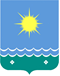 Россия Федерацията Саха РеспубликатаМииринэй оройуона«Чернышевскай бөhүөлэгэ»МУНИЦИПАЛЬНАЙ ТЭРИЛЛИИДЬАhАЛТАТА Квалификационные уровниДолжности, отнесенные к квалификационным уровнямРазмер оклада (должностного оклада), руб.ПКГ "Работники физической культуры и спорта первого уровня"ПКГ "Работники физической культуры и спорта первого уровня"ПКГ "Работники физической культуры и спорта первого уровня"1 уровеньДежурный по спортивному залу; сопровождающий спортсмена-инвалида первой группы инвалидности7 1822 уровеньСпортивный судья; спортсмен; спортсмен-ведущий7 612ПКГ "Работники физической культуры и спорта второго уровня"ПКГ "Работники физической культуры и спорта второго уровня"ПКГ "Работники физической культуры и спорта второго уровня"1 уровеньИнструктор по адаптивной физической культуре; инструктор по спорту; спортсмен-инструктор; тренер-наездник лошадей; техник по эксплуатации и ремонту спортивной техники9 5822 уровеньАдминистратор тренировочного процесса; инструктор-методист по адаптивной физической культуре; инструктор-методист физкультурно-спортивных организаций; медицинская сестра по массажу спортивной сборной команды РС(Я); тренер; тренер-преподаватель по адаптивной физической культуре; хореограф10 1573 уровеньИнструктор-методист спортивной сборной команды РС(Я) по адаптивной физической культуре; начальник водной станции; начальник клуба (спортивного, спортивно-технического, стрелково-спортивного); начальник мастерской по ремонту спортивной техники и снаряжения; специалист по подготовке спортивного инвентаря; старшие: инструктор-методист по адаптивной физической культуре, инструктор-методист физкультурно-спортивных организаций, тренер-преподаватель по адаптивной физической культуре10 732ПКГ "Работники физической культуры и спорта третьего уровня"ПКГ "Работники физической культуры и спорта третьего уровня"ПКГ "Работники физической культуры и спорта третьего уровня"1 уровеньАналитик (по виду или группе видов спорта); врач по спортивной медицине спортивных сборных команд РС(Я); механик спортивной сборной команды РС(Я); начальник отдела (по виду или группе видов спорта); специалист спортивной сборной команд РС(Я) (по виду спорта); тренер спортивной сборной команд РС(Я) (по виду спорта)11 3622 уровеньНачальник спортивной сборной команд РС(Я) (по виду спорта); старший тренер спортивной сборной команд РС(Я) (по виду спорта)12 044ПКГ "Работники физической культуры и спорта четвертого уровня"ПКГ "Работники физической культуры и спорта четвертого уровня"ПКГ "Работники физической культуры и спорта четвертого уровня"Главный тренер спортивной сборной команд РС(Я) (по виду спорта); государственный тренер (по виду спорта), начальник управления (по виду или по группе видов спорта)       12 566Квалификационные уровниРазмер оклада (должностного оклада), руб.ПКГ "Общеотраслевые должности служащих первого уровня"ПКГ "Общеотраслевые должности служащих первого уровня"1 квалификационный уровень5 4222 квалификационный уровень5 454ПКГ "Общеотраслевые должности служащих второго уровня"ПКГ "Общеотраслевые должности служащих второго уровня"1 квалификационный уровень5 5452 квалификационный уровень5 6343 квалификационный уровень6 0894 квалификационный уровень6 3615 квалификационный уровень6 816ПКГ "Общеотраслевые должности служащих третьего уровня"ПКГ "Общеотраслевые должности служащих третьего уровня"1 квалификационный уровень6 9072 квалификационный уровень7 1803 квалификационный уровень7 7264 квалификационный уровень8 1805 квалификационный уровень9 089ПКГ "Общеотраслевые должности служащих четвертого уровня"ПКГ "Общеотраслевые должности служащих четвертого уровня"1 квалификационный уровень9 2692 квалификационный уровень9 5433 квалификационный уровень9 724Квалификационные уровниРазмер оклада (должностного оклада), руб.ПКГ "Общеотраслевые профессии рабочих первого уровня"ПКГ "Общеотраслевые профессии рабочих первого уровня"1 квалификационный уровень4 7562 квалификационный уровень5 007ПКГ "Общеотраслевые профессии рабочих второго уровня"ПКГ "Общеотраслевые профессии рабочих второго уровня"1 квалификационный уровень5 4222 квалификационный уровень5 6213 квалификационный уровень5 8594 квалификационный уровень6 059